                                90 DAY CLAUSE 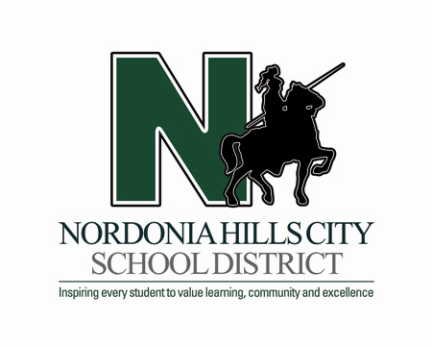 (To be used when building, purchasing a home or leasing)*To be turned in with a copy of your building contract and/or purchase or lease agreement. Welcome to Nordonia. You have chosen to enroll your child(ren) in Nordonia Hills City Schools while in the process of moving.  This is a time of transition and some uncertainty as the final arrangements fall into place. For this reason, Ohio law allows us to grant you ninety (90) calendar days for your child(ren) to attend school, tuition free, until you make that final move.Please know that these ninety (90) calendar days are up on _____________.   It is important that you know this because if you have not been able to move by this date, your child(ren) will become tuition students after this date.  Our annual rate for half-time Grade K $7063.66 & Grades KG-12 $14,127.32 per student. (Tuition rate subject to change for the 2024/2025 school year.) We hope that this information is helpful to you in planning the transition of your child(ren) to their new District.  If we can be of assistance please call your child(ren)'s school or Pupil Services at 330-468-4600.I am aware that I have ninety (90) calendar days to move into my new home within the Nordonia Hills City School District. Today’s Date	  				Student(s)					      Building(s)/Grade   					Parent(s) Name________________________________________________________________________Current Address__________________________________City/Zip_______________________________Future Address___________________________________City/Zip_______________________________Area Code + Phone Number ______________________Anticipated Completion Date________________